.RUN FORWARD, TOUCH, RUN BACKWARDS, SIDE TOUCHCROSS, SIDE STEPS, CLAP, CROSS, SIDE STEP, CLAPPADDLE TURN LEFTROCK STEP, TRIPLE STEP WITH ½ TURN RIGHTVINE LEFT, STOMP RIGHTSIDE TOUCHES, STOMPSREPEATBanjo Touch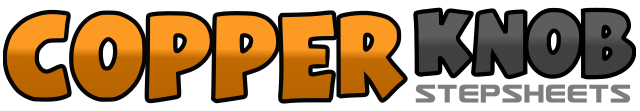 .......Count:36Wall:4Level:Beginner.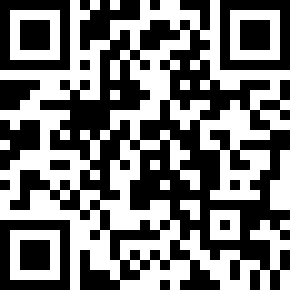 Choreographer:Marianne van Dorst (NL)Marianne van Dorst (NL)Marianne van Dorst (NL)Marianne van Dorst (NL)Marianne van Dorst (NL).Music:Duelling Banjos - Daily PlanetDuelling Banjos - Daily PlanetDuelling Banjos - Daily PlanetDuelling Banjos - Daily PlanetDuelling Banjos - Daily Planet........1Step right foot forward2Step left foot forward3Step right foot forward4Touch left next to right5Step left foot back6Step right foot back7Step left foot back8Right foot touch toe to the right side9Cross right foot over left10Left foot step to the left11Right foot step to the right12Clap & hold13Cross left foot over right14Right foot step to the right15Left foot step to the left16Clap & hold17Right foot step for on ball of foot18Right foot push left foot 1/8 turn left19Right foot step foot on ball of foot20Right foot push left foot 1/8 turn left21Step right foot in front and rock22Left foot rock on the place23&24Triple step with ½ turn right25Left foot step left26Right foot cross behind left foot27Left foot step left28Right foot stomp next to left29Left foot touch toe left30Hold&Left foot step next to right foot31Right foot touch toe right32Hold&Right foot step next to left foot33Left foot touch toe left34Hold35Left foot stomp next to right foot36Right foot stomp up next to left foot